ПРОЕКТМУНИЦИПАЛЬНАЯ ПРОГРАММА «Формирование современной городской среды муниципального образования «Хребтовское городское поселение»на 2018-2022 годы»Паспорт муниципальной программы2. Характеристика текущего состояния сферы реализации муниципальной программы, проблемыАнализ сферы благоустройства в МО «Хребтовское городское поселение» показал, что в последние годы в МО «Хребтовское городское поселение» проводилась целенаправленная работа по благоустройству территорий общего пользования. Общее количество территорий общего пользования в МО «Хребтовское городское поселение» составляет 8 ед. площадью 19,136 тыс.кв.м., из них полностью благоустроенные территории общего пользования отсутствуют.Таким образом, общее количество территорий общего пользования, нуждающихся в благоустройстве составляет 8 ед. площадью 19,136 тыс.кв.м.Количество и площадь площадок, специально оборудованных для отдыха, общения и проведения досуга разными группами населения (площадка для проведения массовых мероприятий– 1 ед., спортивная площадка – 1 ед., площадки для выгула собак отсутствуют.Доля населения, имеющего удобный пешеходный доступ площадками, специально оборудованным для отдыха, общения и проведения досуга, от общей численности населения МО «Хребтовское городское поселение» –38%. Под удобным пешеходным доступом понимается возможность для пользователя площадки дойти до нее по оборудованному твердым покрытием и освещенному маршруту в течение не более чем пяти минут.В вопросах благоустройства МО «Хребтовское городское поселение» имеется ряд проблем: низкий уровень экономической привлекательности территории общего пользования из-за наличия инфраструктурных проблем, наличие на территории ветхих и аварийных зданий и сооружений, неудовлетворительный внешний вид зданий, находящихся в муниципальной и государственной собственности, значительная доля населения с низкими доходами и другие.Существуют территории, требующие комплексного благоустройства, включающего в себя установку детского оборудования,  элементов малых архитектурных форм, озеленения (клумбы, газоны).Также одна из проблем благоустройства территорий поселения – это негативное, небрежное отношение жителей к элементам благоустройства, низкий уровень культуры поведения в общественных местах, на улицах и во дворах.Сведения о текущих показателях (индикаторах) состояния благоустройства в муниципальном образовании «Хребтовское городское поселение» за период, составляющий не менее 3 лет, предшествующих году начала реализации муниципальной программы, представлены в табл. 1.Табл. 1Сведения о текущих показателях (индикатора) состояния благоустройства в муниципальном образовании «Хребтовское городское поселение»3. Приоритеты муниципальной политики в сфере благоустройства, цель и задачи, целевые показатели, сроки реализации муниципальной программыПраво граждан на благоприятную окружающую среду закреплено в основном законе государства – Конституции Российской Федерации. Приоритеты государственной политики в сфере благоустройства определены в приоритетном проекте Российской Федерации «Формирование комфортной городской среды», утвержденном Советом при Президенте Российской Федерации по стратегическому развитию и приоритетным проектам (протокол от 21.11.2016 № 10). Проект включает создание условий для системного повышения качества и комфорта городской среды путем реализации комплекса первоочередных мероприятий по благоустройству дворовых территорий, общественных пространств (площадей, улиц, набережных и др.) при широком общественном обсуждении дизайн-проектов благоустройства территорий.Основным направлением муниципальной политики в сфере благоустройства является выработка мер и реализация приоритетных мероприятий, направленных на значительное повышение условий комфортности на территории Хребтовского городского поселения, создание привлекательной городской атмосферы для жителей, а также привлечение населения к принятию решений и созданию проектов по повышению благоустройства общественных территорий.Цель муниципальной программы: повышение качества и комфорта городской среды на  территории Хребтовского муниципального образования Задачи:1. Повышение уровня благоустройства общественных территорий.2. Повышение уровня благоустройства объектов недвижимого (включая объекты незавершенного строительства) имущества и земельных участков, находящихся в собственности (пользований) юридических лиц и индивидуальных предпринимателей.3. Повышение уровня благоустройства индивидуальных жилых домов и земельных участков, предоставленных для их размещения.4. Повышение уровня вовлеченности заинтересованных граждан, организаций в реализацию мероприятий по благоустройству территории.Сведения о показателях (индикаторах) муниципальной программы представлены в таблице 2.Табл. 2Сведения 
о показателях (индикаторах) муниципальной подпрограммыСрок реализации муниципальной программы: 2018-2022 годы.4. Характеристика основных мероприятий муниципальной программыМуниципальная программа включает следующие мероприятия:	1.  Благоустройство общественных территорий.Благоустройство общественных территорий включает в себя проведение работ на территориях общего пользования, которыми беспрепятственно пользуется неограниченный круг лиц. Общественные территории – это территории соответствующего функционального назначения (площади, набережные, улицы, пешеходные зоны, скверы, парки, иные территории).Адресный перечень общественных территорий, подлежащих благоустройству в 2018-2022 году (приложение 2), формируется исходя из физического состояния общественной территории, определенного по результатам инвентаризации  общественной территории, проведенной в порядке, установленном министерством жилищной политики, энергетики и транспорта Иркутской области.Очередность благоустройства общественных территорий определяется в порядке поступления предложений заинтересованных лиц, в соответствии с порядком и сроком представления, рассмотрения и оценки предложений заинтересованных лиц о включении общественной территории в муниципальную программу, утвержденным постановлением администрации Хребтовского городского поселения.Мероприятия по благоустройству общественных территорий проводятся с учетом необходимости обеспечения физической, пространственной и информационной доступности зданий, сооружений общественных территорий для инвалидов и других маломобильных групп населения.Дизайн-проект благоустройства общественной территории, в который включается текстовое и визуальное описание, в том числе его концепция и перечень (в том числе визуализированный) элементов благоустройства, предлагаемых к размещению на соответствующей территории, утверждается постановлением администрации Хребтовского городского поселения.	2. Благоустройство объектов недвижимого имущества (включая объекты незавершенного строительства)  и земельных участков, находящихся в собственности (пользований) юридических лиц и индивидуальных предпринимателей.Адресный перечень объектов недвижимого имущества (включая объекты незавершенного строительства)  и земельных участков, находящихся в собственности (пользований) юридических лиц и индивидуальных предпринимателей, которые подлежат благоустройству (приложение 3), формируется исходя из физического состояния объектов, определенного по результатам инвентаризации, проведенной в порядке, установленном министерством жилищной политики, энергетики и транспорта Иркутской области.Благоустройство объектов недвижимого имущества (включая объекты незавершенного строительства)  и земельных участков, находящихся в собственности (пользований) юридических лиц и индивидуальных предпринимателей, осуществляется не позднее 2020 года за счет средств собственников (пользователей) указанных объектов, земельных участков), в соответствии с требованиями Правил благоустройства Хребтовского городского поселения, на основании заключенных соглашений с администрацией Хребтовского городского поселения.3. Мероприятия по инвентаризации уровня благоустройства индивидуальных жилых домов и земельных участков, предоставленных для их размещения(далее – ИЖС).	Мероприятия по инвентаризации уровня благоустройства индивидуальных жилых домов и земельных участков, предоставленных для их размещения, проводятся инвентаризационной комиссией, созданной  муниципальным правовым актом, в порядке, установленном министерством жилищной политики, энергетики и транспорта Иркутской области.	4.Благоустройство индивидуальных жилых домов и земельных участков, предоставленных для их размещения.Адресный перечень ИЖС, подлежащих благоустройству не позднее 2020 года (приложение 4), формируется исходя из физического состояния объектов, определенного по результатам инвентаризации, проведенной в порядке, установленном министерством жилищной политики, энергетики и транспорта Иркутской области.Благоустройство индивидуальных жилых домов и земельных участков, предоставленных для их размещения, осуществляется не позднее 2020 года за счет средств собственников (пользователей) указанных домов (собственников (землепользователей) земельных участков) в соответствии с требованиями Правил благоустройства территории Хребтовского городского поселения, на основании заключенных соглашений с администрацией Хребтовского городского поселения.	Информация о ходе реализации мероприятий муниципальной программы подлежит внесению в государственную информационную систему жилищно-коммунального хозяйства.5. Ресурсное обеспечение муниципальной программыОснованием для привлечения средств федерального бюджета, средств субсидий из областного бюджета является государственная программа Иркутской области «Формирование современной городской среды на 
2018-2022 годы», утвержденная постановлением Правительства Иркутской области от 31 августа 2017 года № 568-пп.Общий объем финансирования муниципальной программы составляет_____ тыс. руб. Табл. 3. 6. Анализ рисков реализации  муниципальной программы и описание мер управления рисками реализации муниципальной программыРеализация мероприятий муниципальной программы связана с рисками, обусловленными как внутренними факторами (организационные риски), так внешними факторами (изменения законодательства и внешней экономической ситуации и риски финансового обеспечения). Комплексная оценка рисков, возникающих при реализации мероприятий муниципальной программы, приведена в таблице 4:Табл. 4Комплексная оценка рисков, возникающих при реализации мероприятий муниципальной программы7. Ожидаемые конечные результаты реализации муниципальной программыВ ходе реализации муниципальной программы планируется провести благоустройство всех общественных территорий, в которых при проведении инвентаризации выявлена такая необходимость.Ожидается, что в результате реализации муниципальной программы за период с 2018 по 2022 годы удастся достичь следующих показателей:Создание безопасных и комфортных условий для проживания населенияПовышение качества городской среды.Вовлечение в реализацию проектов по благоустройству граждан и бизнес, синхронизация действий власти, граждан и бизнеса. Увеличение доли благоустроенных общественных территорий в МО «Хребтовское городское поселение».Проведение мероприятий муниципальной программы создаст необходимый минимальный уровень комфортной среды, условия для культурно-досуговой деятельности, отдыха и занятий спортом для всех жителей Хребтовского городского поселения Проведение мероприятий по благоустройству территорий, прилегающих к индивидуальным жилым домам, и земельных участков, предоставленных для их размещения, а также объектов недвижимого имущества (включая объекты незавершенного строительства) и земельных участков, находящихся в собственности (пользовании) юридических лиц и индивидуальных предпринимателей, в соответствии с требованиями правил благоустройства, утвержденных в муниципальных образованиях Иркутской области, обеспечит единый подход к вопросам благоустройства на территории  Хребтовского городского поселения.Приложение № 1
к программе«Формирование современной городской среды на 2018-2022 годы»Визуализированный перечень образцов элементов благоустройства.Нормативная стоимость (единичные расценки) работ по благоустройству общественных  территорий Приложение 2к муниципальной программе«Формирование современной городской среды на 2018-2022 годы»Адресный перечень  общественных территорий, подлежащих благоустройству в 2018-2022 годуПриложение 3к муниципальной программе«Формирование современной городской среды на 2018-2022 годы»Адресный перечень объектов недвижимого (включая объекты незавершенного строительства)  имущества и земельных участков, находящихся в собственности (пользований) юридических лиц и индивидуальных предпринимателей,подлежащих благоустройству в 2018-2022 годуПриложение 4к муниципальной программе«Формирование современной городской среды на 2018-2022 годы»Адресный перечень индивидуальных жилых домов и земельных участков, предоставленных для их размещения, подлежащих благоустройству в 2018-2022 годуНаименование муниципальной программыФормирование современной городской среды муниципального образования «Хребтовское городское поселение» на 2018-2022 годы»Ответственный исполнитель программыАдминистрация Хребтовского городского поселенияУчастники муниципальной программыАдминистрация Хребтовского городского поселения;Граждане, их объединения;Заинтересованные лица;Общественные организацииЦель муниципальной программыПовышение качества и комфорта городской среды на  территории муниципального образования «Хребтовское городское поселение»Задачи муниципальной программы1. Повышение уровня благоустройства общественных территорий.2.Повышение уровня благоустройства объектов недвижимого (включая объекты незавершенного строительства) имущества и земельных участков, находящихся в собственности (пользований) юридических лиц и индивидуальных предпринимателей.3. Повышение уровня благоустройства индивидуальных жилых домов и земельных участков, предоставленных для их размещения.4. Повышение уровня вовлеченности заинтересованных граждан, организаций в реализацию мероприятий по благоустройству территории.Целевые индикаторы и показатели муниципальной программы- количество реализованных комплексных проектов благоустройства общественных территорий;- площадь благоустроенных общественных территорий;- доля площади благоустроенных общественных территорий к общей площади общественных территорий;- площадь благоустроенных общественных территорий, приходящихся на 1 жителя;- количество соглашений, заключенных с юридическими лицами и индивидуальными предпринимателями, о благоустройстве не позднее 2020 года объектов недвижимого имущества (включая объекты незавершенного строительства) и земельных участков, находящихся в их собственности (пользовании), в соответствии с требованиями утвержденных Правил благоустройства территории Хребтовского городского поселения;- количество индивидуальных жилых домов и земельных участков, предоставленных для их размещения, по которым проведена инвентаризация территории;- количество соглашений, заключенных с собственниками (пользователями) индивидуальных жилых домов и земельных участков, предназначенных для их размещения, об их благоустройстве не позднее 2020 года в соответствии с требованиями утвержденных Правил благоустройства Хребтовского городского поселения.Сроки реализации муниципальной программы2018-2022 годыРесурсное обеспечение муниципальной программыПеречень основных мероприятий муниципальной программы1. Благоустройство общественных территорий.2. Благоустройство объектов недвижимого имущества (включая объекты незавершенного строительства)  и земельных участков, находящихся в собственности (пользований) юридических лиц и индивидуальных предпринимателей.3. Мероприятия по инвентаризации уровня благоустройства индивидуальных жилых домов и земельных участков, предоставленных для их размещения.4.Благоустройство индивидуальных жилых домов и земельных участков, предоставленных для их размещения.Ожидаемые конечные результаты реализации муниципальной программыСоздание безопасных и комфортных условий для проживания населенияПовышение качества городской среды.Вовлечение в реализацию проектов по благоустройству граждан и бизнес, синхронизация действий власти, граждан и бизнеса. Увеличение доли общественных территорий в Хребтовском городском поселении№Наименование показателя (индикатора)Единица измеренияВсего по МОЗначения показателей по годамЗначения показателей по годамЗначения показателей по годам№Наименование показателя (индикатора)Единица измеренияВсего по МО2015 2016 2017 1.Общее количество и площадь общественных территорий (парки, скверы, набережные, пр.)ед./кв.м.2.Количество благоустроенныхобщественных территорийед.3.Площадь благоустроенныхобщественных территорийга4.Доля площади благоустроенных общественных территорий к общей площади общественных территорий%5.Площадь благоустроенных общественных территорий, приходящихся на 1 жителя кв.м.№Наименование показателя (индикатора)Единица измеренияЗначения показателей2018 годЗначения показателей2019 годЗначения показателей2020 годЗначения показателей2021 годЗначения показателей2022 год1Количество реализованных комплексных проектов благоустройства общественных территорийед.2Площадь благоустроенных общественных территорийга.3Доля площади благоустроенных общественных территорий к общей площади общественных территорий%4Площадь благоустроенных общественных территорий, приходящихся на 1 жителя Хребтовского городского поселениякв.м.5Количество соглашений, заключенных с юридическими лицами и индивидуальными предпринимателями, о благоустройстве не позднее 2020 года объектов недвижимого имущества (включая объекты незавершенного строительства) и земельных участков, находящихся в их собственности (пользовании), в соответствии с требованиями утвержденных Правил благоустройства территории Хребтовского городского поселенияед.10Количество   индивидуальных жилых домов и земельных участков, предоставленных для их размещения, по которым проведена инвентаризация территорииед.11Количество соглашений, заключенных с собственниками (пользователями) индивидуальных жилых домов и земельных участков, предназначенных для их размещения, об их благоустройстве не позднее 2020 года в соответствии с требованиями утвержденных Правил благоустройства Хребтовского городского поселенияед.12Количество жителей, принявших участие в реализации мероприятий, направленных на повышение уровня благоустройства общественных территорий.челПериод реализации программы 
Объем финансирования, тыс. руб. Объем финансирования, тыс. руб. Объем финансирования, тыс. руб. Объем финансирования, тыс. руб. Объем финансирования, тыс. руб. Период реализации программы 
Финансовые
средства, всегоВ том числе по источникам:В том числе по источникам:В том числе по источникам:В том числе по источникам:Период реализации программы 
Финансовые
средства, всегоМБОБФБИные источникиВсего за весь периодв том числе по годам:2018 год2019 год2020 год2021 год2022 год№Описание рисковМеры по снижению рисков1.Риски изменения законодательстваРиски изменения законодательства1.1.Изменения федерального и регионального законодательства в сфере реализации муниципальной программы.Осуществление мониторинга изменения федерального и регионального законодательства с оценкой возможных последствий. Актуализация нормативных, правовых актов Хребтовского городского поселения в сфере реализации муниципальной программы.2.Социальные рискиСоциальные риски2.1.Низкая активность населенияАктивное участие, с применением всех форм вовлечения граждан, организаций в процесс реализации муниципальной программы3.Финансовые, бюджетные рискиФинансовые, бюджетные риски3.1.Риск недостаточной обеспеченности финансовыми ресурсами мероприятий муниципальной программы.Мониторинг исполнения условий предоставления субсидий из средств областного бюджета и оценка бюджетной обеспеченности расходов местного бюджета4.Организационные рискиОрганизационные риски4.1.Несвоевременное принятие управленческих решений в сфере реализации муниципальной программы.Оперативное реагирование на выявленные недостатки в процедурах управления, контроля и кадрового обеспечения реализации муниципальной программы.№ п/пЭскиз товара (изделия)Наименование1231.Бетонная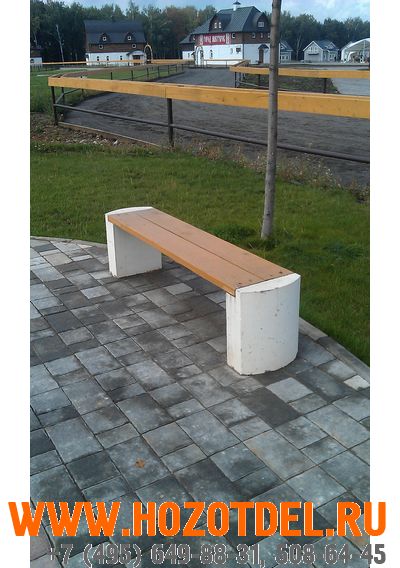 длина 150 см.ширина 42 см.высота 40 см.скамья2.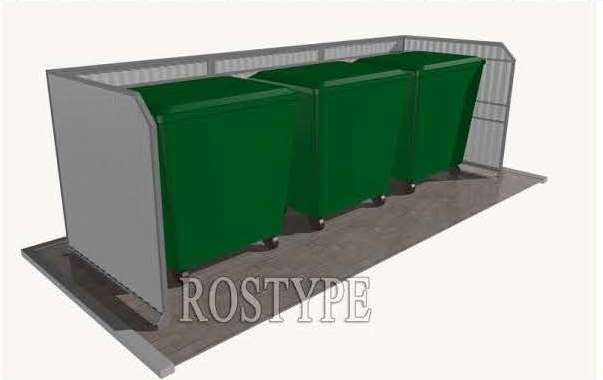 диван3.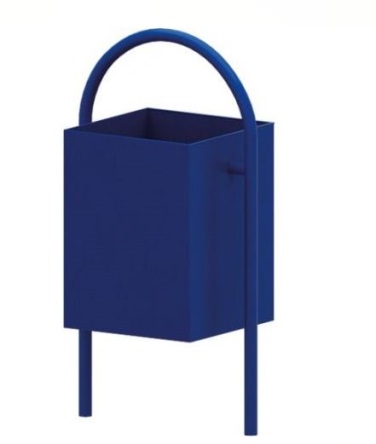 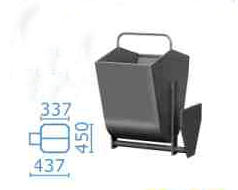 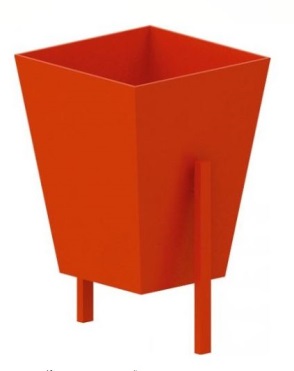 урна№Виды работЕд.Предельная стоимость, рублей1.Установка скамеекруб./шт5 6002.Установка урнруб./шт2 1003.Оборудование детских площадокшт600 0004.Оборудование спортивных площадокшт600 0005.Оборудование автомобильных парковокруб./кв.м4 2006.Озеленение территорийруб./кв.м1 3007Обустройство площадок для выгула домашних животныхшт523 0008.Обустройство площадок для отдыхашт20 0009.Обустройство контейнерных площадокруб./шт26 00010.Обустройство огражденийруб./пог.м3 00011Устройств о открытого лотка для отвода дождевых и талых водруб./пог.м4 00012.Устройство искусственных дорожных неровностей с установкой соответствующих дорожных знаковруб./кв.м1 000№ ппУлицаДомПримечание1Леоноварайон дома 112Ленина пруд3Ключеваярайон дома 174Чкаловарайон дома 13А58 мартарайон дома 86Горького район домов 1-47Заречная район домов 6-108Октябрьскаярайон дома 1№ ппУлицаДомПримечание1Калинина4магазин2Трактовая25Амагазин3Трактовая46кафе4Промзона, промбаза № 6/1промбаза5Промзона, промбаза № 1/3промбаза6Комсомольская промзона, стр. № 17Трактовая АЗС8Район поста ГИБДДАЗС№ ппУлицаДомПримечание